ศูนย์ข้อมูลข่าวสาร ขั้นตอนการขอรับบริการข้อมูลข่าวสาร กรอกแบบคำขอข้อมูลข่าวสาร โดยระบุข้อมูลที่ต้องการให้ชัดเจน ท่านสามารถขอรับคำขอข้อมูลข่าวสารได้ที่ศูนย์ข้อมูลข่าวสารเทศบาลตำบลฉวาง หรือสามารถ  download  แบบคำขอมูลข่าวสารได้ที่นี่ยื่นแบบคำขอ ต่อเจ้าหน้าที่ศูนย์ข้อมูลข่าวสารเทศบาลตำบลฉวาง ตำบลฉวาง อำเภอฉวาง จังหวัดนครศรีธรรมราช  เจ้าหน้าที่พิจารณาแบบคำขอ ที่ได้รับและจัดเตรียมเอกสาร จากนั้นจะแจ้งให้ผู้ขอเข้ารับเอกสารด้วยตนเอง กรณีที่ผู้ขอไม่สะดวกเข้ามารับเอกสารด้วยตนเอง สามารถมอบอำนาจให้บุคคลอื่นมารับเอกสารแทนได้ 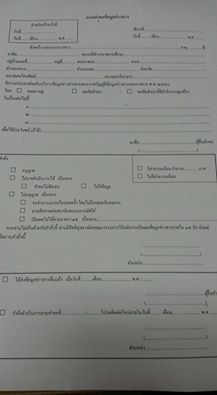 